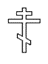 Храм во имя святых апостоловПетра и ПавлаРасписание богослужений на сентябрь 2022г.Храм открыт ежедневно с 9-00 до 17-00       Телефон храма : 8-921-900-19-55ЧислоВремяСовершаемые богослужения3 суббота10-0017-00Прп. Аврамия Смоленского. Литургия Всенощное бдение4 воскр.10-00Собор Московских святых. ЛитургияМолебен о сохранении творения Божия8 четверг10-00Сретение Владимирской иконы Пресвятой Богородицы. Литургия10 суббота10-0017-00Обретение мощей прп. Иова Почаевского. Литургия.  Всенощное бдение                         11 воскр.10-00Усекновение главы Пророка, Предтечи и Крестителя Господня Иоанна. Литургия                    После литургии совершается молебен о страждущих недугом винопития14 среда10-00Начало индикта - церковное новолетие. Литургия17 суббота10-0017-00Обретение мощей свт. Иоасафа, еп. Белгородского. ЛитургияВсенощное бдение                    18 воскр.10-00Прор. Захарии и прав. Елисаветы,  родителей св. Иоанна Предтечи. Литургия 20вторник17-00Всенощное бдение                    21 среда10-00Рождество Пресвятой Владычицы нашей Богородицы и Приснодевы Марии. Литургия24 суббота10-0017-00Прп. Силуана Афонского. ЛитургияВсенощное бдение25 воскр.10-00Отдание праздника Рождества Пресвятой Богородицы. Литургия26 понед.17-00Всенощное бдение27 вторник10-00Воздвижение Честного и Животворящего Креста Господня. Литургия30 пятница10-00Мцц. Веры, Надежды, Любови и матери их Софии. Литургия   